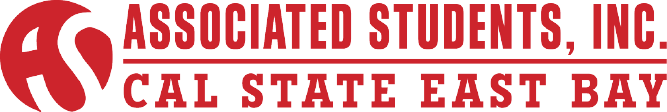 Programming Council Committee Meeting Minutes of November 4, 2015CALL TO ORDER: Chair Sharma calls meeting to order at 3:07PM. ROLL CALLACTION ITEM - Approval of the AgendaMotion: (Cardenas) to approve the agenda.Motion carries.ACTION ITEM - Approval of the Minutes of May 14, 2015. Motion: (Quiambao) to approve the May 14, 2015 minutes.Motion carries.PUBLIC COMMENT - Public Comment is intended as a time for any member of the public to address the committee on any issues affecting ASI and/or the California State University, East Bay.No public comment.UNFINISHED ITEMS:NEW BUISNESS ITEMSDISCUSSION ITEM - Introduction of Committee MembersChair Sharma wants everyone to state their name, year and major. Starting with Vice Chair Quiambao. Vice Chair Quiambao stated her name, she is a third year, her major is Kinesiology with an option of therapeutic studies, her position is Director of Wellness and Vice Chair.Student-At-Large Ashley De La Paz stated her name, is a third year and a Business major.Advisor Hinrichs here to support them in their programming efforts.President Lopez said he is the ASI president and an advisor to the committee.Athletics Department Liaison Davis works for Athletics Department and is an Advisor.Student- At-Large Cardenas is a second year and majoring in Bio-Chemistry.Student- At-Large Easton is a second year and major is Communications.VP of External Affairs Cardenas states position is a fourth year and Political Science major, not a committee member just here to support.Chair Sharma states position, forth year and major is Biology.INFORMATION ITEM - Roberts Rule of OrderPresident Lopez states that they have packets for them and everyone will receive them at the end of the meeting. Roberts Rules of Order is just how they run a meeting, they start off by calling the meeting to order, roll call, approval of agenda, approval of minutes, public comment, unfinished items, new business item, special reports, roundtable remarks and adjournment. The way it was done earlier they need to approve something when it is an action item and need a second. Then they go to discussion if they want to change anything or add something which is called an amendment. They’ll learn all these terms once they receive the packets. If they have any questions ask him, other than that he suggest them to have a practice mock meeting either on this agenda or another agenda to practice Roberts Rules, they’ll get the hang of it eventually.INFORMATION ITEM – Programing Council Over view (President Lopez)Chair Sharma yields the floor to President Lopez.President Lopez said the reason why his name is on here is because he was the Director of Programming council a year ago. He wanted to give to committee more insight of what their job entails, they are the volunteers and behind the scenes that help put on the ASI events on campus that the Director of Programming and Wellness do. For example they have the tailgates, Coco and Cram, Commuter Day, and more. The members can have their friends volunteer too. Their committee is short a member and if any of the members know anyone who they would like to recommend let them know so they can get their 6th committee member.DISCUSSION ITEM – Cocoa and CramChair Sharma said Coco and Cram is an upcoming event where you can go to the cave or library to study and refreshments will be provided. He is in the process of setting up the actual date. The day will be the week of November 30th.President Lopez said this event was changed from Late Night Study to Coco and Cram. He brought on this event last year when he was in this position and it was previously in the UU, but since they do not own that building anymore he branched with the library and the cave. If they meet off of a meeting for a working session they do have money in the Programming Council, they can create a budget of what they want to have for the event. They need to get working on the event because the budget needs to be approved before they can do the event and purchase anything.DISCUSSION ITEM – Basketball Tailgate Chair Sharma asked Advisor Davis to speak on it.Advisor Davis said they have already had one for soccer. Volley ball is coming up this Friday. They are looking at the 15th for Basketball. This year there are a ton of games where everyone is not on campus or during finals week. The goal is to have the tailgate the first day back from school Friday January 15th and it will be Jam the Gym. They are trying to get a sponsor and get 1000 people to come out. It will be a huge event to start the year off with Basketball. Chair Sharma said these tailgates are free with the student ID card. They should spread the word and get people to attend.Advisor Davis said faculty and staff get in free too.DISCUSSION ITEM – International Cultural Celebration Chair Sharma said last year this event was done.President Lopez said this was brought on to the committee by Raymond and was redone again last year by the Director of Programming Michael.Chair Sharma said he is bringing back this event this year because East Bay is such a diverse campus and that diversity should be celebrated. Possible dates for the event are not decided yet but he does want to collaborate with the New Union to get the MPR room. This event is still in process.President Lopez said don’t forget to contact the Presidents of the international clubs so this event can be bigger than last year. Last year this event was put on last minute and was not as successful as it was the previous year. DISCUSSION ITEM – Commuter DayChair Sharma said this event was brought on last year and it was a big success because the majority of the campus is commuters. He said at last commuter day there were car visors and car charges that were given out for free. He thinks a lot of students would benefit from this day. He has seen reviews online of students saying even though they are not in clubs they feel like they were acknowledged being a commuter and realized that they are in a community of their own. DISCUSSION ITEM – Commit to Fit (Vice Chair Quiambao)Chair Sharma yields the floor to Vice Chair Quiamboa.Vice Chair Quiamboa said she called her wellness event for winter quarter Commit to Fit, it is a New Year and everyone wants to commit to new things. Her idea is to give out fruit baskets in front of the RAW week 2 or 3 of the winter quarter. She wants to ask the students to be more involved with the campus and commit to fitness. They can sign up for intramurals and teams. She finished the marketing, but she has to get prices on shirts or tank tops. Advisor Davis said this event sounds great and a tip to attract more people is to give tips of daily life that can make a different such as doing 10 jumping jacks every commercial, wake up and do 10 squats, and park your car further so more steps can be achieved. Little easy everyday tips that people can do if they do not feel comfortable going to the gym.Chair Sharma said he is on board with this idea and he thinks it would be great for students to incorporate physical activity in their life. The little things do add up.DISCUSSION ITEM – Pioneer pack (Advisor Davis)Chair Sharma yields the floor to Advisor Davis.Advisor Davis said none of the current members present were around when they had a Pete’s pit so this will be great because it is brand new. Pete’s Pit in the past was the official student group of pioneer athletics. The idea behind this is that this is a place as seen at other colleges where they have their fans face painted and excited for the games. The new name of this event is called Pioneer Pack and at each venue the space that they sit in is called the Rowdy Red Zone. When you are in this Red Zone you are a part of the Pioneer Pack. They had a meeting a week ago to decide how they want to do this. In the past they had students self-support themselves and this was hard for students to get going on their own, the year after that she tried to run it and it is hard to get students to get involved, so they decided to collaborate with this and reach out to the ASI Programming Council. The Programming Council will now be the lead on this event and promote the Pioneer Pack. They can decide what they want the shirts to look like, and the events. She spoke with their Athletics Director to see how Athletics will play into this event and she is going to talk to the basketball coach this week because the men’s Basketball coach is on Board with this event. The men’s basketball coach is willing to talk to the students pre-games everywhere in the same spot and Athletics is willing to buy something little for every game where students are on the Pioneer Pack, whether it be red beads or a rally towel for that game. She knows the Basketball season starts and they have a game against Chico on the 5th, and after that is the game on the 12th and everyone is done with finals and heading home until the 15th. There are 5 games where no one will really be on campus. Her goal is to promote this as soon as possible and get people involved in the Pack for the first basketball game coming back when it’s the tailgate. They have Jam the Gym where they want to pack the stands, they have tailgates between games and the start of the Pack. She asked for the members thoughts on this. If they were to be involved in this club would they want it to be at the first basketball game during finals week of the first game coming back for the new quarter. President Lopez said the fliers are being made already. He showed how the shirt designs will look like. Fliers will be up in a week and a half. They just need to approve these edits so that they can start on promoting the event.Advisor Davis said the committee members should always provide feedback because they are representing the student body voice.Chair Sharma said one thing he would add is having the same font for Pioneer and the P in Pack.They discussed the font for the flier in more depth and the t-shirts.Student-At-Large Cardenas said they can do hats because that is trendy right now.President Lopez said these games are winter quarter and it will be very cold this winter. He wouldn’t wear a tank to a basketball game at 7:30PM. The Packs is mainly to rally up the basketball team so they can get pumped up. They can continue this in the spring and get tanks then, but as of now he does not recommend tank tops with this cold weather.Advisor Davis said the goal of Pioneer Pack is to start this for all sports games. The current focus is on the basketball team to get this up and running, the team and fans pumped up. She understands that they like the first Pack to be the 15th of the next quarter. She has a meeting to start visualizing where the best placement for the Pack will be without getting in parents way. She thinks the Pack is the most important group that will be there. She had the idea to get professional face painters to come for homecoming. She wants the Pack to do poster making, face paint and body paint. The idea is to have it accessible to a lot of people so it can catch on with many students. Chair Sharma said he wants to try and get the Harlem Globe trotters to come and do a sprite slam dunk contest possibly during the home coming game or half time show. He feels this would get people pumped up and engaged.Advisor Davis said for halftime they want to have performances. She wants to know if they have any ideas. If anyone knows someone who can do the national anthem, send them to her. She wants on and off campus talent to be bug during their half time event.President Lopez said he wants to have the designer sketch up something else for them and he will email it out. Once the fliers are created he will send them out to be approved, the fliers will look similar to Pete’s Pit fliers and they will label it the Pack to make sure people know it they have any questions they can contact Advisor Davis. She will be the main person of contact who will report to this committee and report to the other side committee. Advisor Davis asked if they have any other ideas.Advisor Hinrichs said she wants to make sure they provide opportunity for students clubs and organizations to be involved. She wants to come up with some competition such as packing with Greek life or cultural clubs and organizations encouraged being in the Pack. The people living on campus will be the main target. She said the games are fun and they need more students to go to them and better support athletics to build up a campus life. They need to incorporate new ideas to bolster the student life.Advisor Davis said at orientations they presented this to the students and this year’s students are pumped and want to be involved. She has gotten emails about Pete’s Pit who really want to be involved. The freshmen want to do this because they think it’s the thing to do, and because it has not been in the past they can start it new with them.  VP of External Affairs Cardenas said he knows people want to participate in the face painting and spirit but they think they don’t want to look silly if no one else does it, so having this Pioneer Pack established will bring more people out to do this.Advisor Hinrichs asked who they want to hand this project to of student groups who want to come out and get this started. Maybe it can be Delta Chi, Black Student Union, or the Improve Club. The students aren’t going to just emerge and say they want their face painted; they need to pick them and get the students to want to do this. They can in the future possibly make it a student organization.Vice Chair Quiamboa said they can’t do that because it is so specific for funding. Shirts to give away would be really expensive.Advisor Davis said she had a meeting with President Lopez, Chair Sharma, Vice Chair Quiamboa and her interns where they put in their description that they will oversee the Pack with almost unlimited funding. Chair Sharma said to spread the word on campus for athletics, tailgates and other events to promote Pioneer pride.Advisor Davis said her three interns are in Greek organizations and the basketball coach said he wants the Pack to be like a group of students who painted their bodies and were really rowdy two years ago. One of her interns was one of those people, Brett. He is an idol of what they want the students to look and be like in terms of pioneer pride. He will be leading that until they get a set group to be in charge of that. She encourages the members to come to the games with their face painted.38:00SPECIAL REPORTSNo special reports.ROUNDTABLE REMARKSLopez: Tailgate Friday for volleyball at 6:30PM with free food and music. He congratulated Chair Sharma on his first meeting.Davis: Good first meeting and make sure to share your ideas and be creative. Voice your opinions and say what you feel and believe in. Basketball Madness is tonight at 7:30PM and there is free food. There is a lot going on and it is a good time. It comes from Midnight Madness where people come out and get pumped up for the new basketball season. Quiamboa: Thanked everyone for coming and encouraged the members to go to Basketball Madness.Hinrichs: They have their student leadership conference this Friday evening and they have an exciting speaker who used to work for Disney. Also for them to make sure VP of Finance Jones is prepared to do her finance presentation.41:00ADJOURNMENTMeeting Adjourned at 3:49PM. Minutes Reviewed by:Chair/Director of ProgrammingAnkush SharmaMinutes Approved on:11-16-15Date: Members PresentAbsent MembersGuestsAnkush SharmaSamantha QuiambaoAshely De La PazStephanie CardenasGeneva EastonRahul AnandMarc CochranDavid LopezTenaya Davis Marguerite HinrichsLuis Cardenas